 ПОЛОЖЕНИЕ
о деятельности психолого-педагогического консилиума  в ГОКУ «Школа-интернат № 11 р.п. Лесогорск»I. Общие положения1.1. Психолого-педагогический консилиум (далее ППк) является одной из форм взаимодействия руководящих и педагогических работников  ГОКУ «Школа-интернат № 11 р.п. Лесогорск» (далее – Организация), с целью создания специальных условий (далее СУ) обучения, развития, социализации и адаптации обучающихся посредством психолого-педагогического сопровождения. 1.2. Задачами ППк являются:1.2.1.  выявление детей, нуждающихся в создании СУ, в том числе оценка их резервных возможностей развития, и подготовка рекомендаций по направлению их на ПМПК для определения СУ, формы получения образования, образовательной программы, которую ребенок может освоить, форм и методов психолого-педагогической помощи, в том числе коррекции нарушений развития и социальной адаптации на основе специальных педагогических подходов по созданию специальных условий для получения образования;1.2.2.     создание и реализация рекомендованных ПМПК СУ для получения образования;1.2.3. разработка и реализация специалистами ППк программы психолого-педагогического сопровождения как компонента образовательной программы, рекомендованной ПМПК;1.2.4. оценка эффективности реализации программы сопровождения, в том числе психолого-педагогической коррекции особенностей развития и социальной адаптации ребенка с ОВЗ в образовательной среде;1.2.5.   изменение при необходимости компонентов программы сопровождения, коррекция необходимых СУ в соответствии с образовательными достижениями и особенностями психического развития ребенка с ОВЗ;1.2.6. подготовка рекомендаций по необходимому изменению СУ и программы психолого-педагогического сопровождения в соответствии с изменившимся состоянием ребенка и характером овладения образовательной программой, рекомендованной ПМПК, рекомендаций родителям по повторному прохождению ПМПК;1.2.7.  подготовка и ведение документации, отражающей актуальное развитие ребенка, динамику его состояния, уровень достигнутых образовательных компетенций, эффективность коррекционно-педагогической деятельности специалистов консилиума;1.2.8. консультативная и просветительская работа с родителями, педагогическим коллективом ОО в отношении особенностей психического развития и образования ребенка с ОВЗ, характера его социальной адаптации в образовательной среде;2. Организация деятельности ППк:2.1. ППк создается в целях комплексного психолого-педагогического сопровождения детей с ОВЗ в соответствии с рекомендациями ПМПК: своевременного выявления детей, нуждающихся в создании СУ; создания специальных образовательных условий в соответствии с заключением ПМПК; разработки и реализации для них индивидуальной программы психолого-педагогического сопровождения.2.2.  В ППк ведется документация согласно приложению 1.2.3.  Консилиум создается приказом директора ГОКУ «Школа-интернат № 11 р.п. Лесогорск» при наличии соответствующих специалистов. Комиссию возглавляет руководитель из числа административно-управленческого состава организации, назначаемый директором.2.4.    Состав ППк: председатель ППк – заместитель директора по УР,  педагог-психолог, социальный педагог,  основной педагог, воспитатель, секретарь ППк.2.5.  Заседания ППк проводятся под руководством Председателя ППк или лиц, исполняющего его обязанности.2.6.      Ход заседания фиксируется в протоколе (приложение 2).Протокол ППк оформляется не позднее пяти рабочих дней после проведения заседания и подписывается всеми участниками заседания ППк.2.7. Коллегиальное решение ППк, содержащее обобщенную характеристику обучающегося и рекомендации по организации психолого-педагогического сопровождения, фиксируются в заключении (приложение 3). Заключение подписывается всеми членами ППк в день проведения заседания и содержит коллегиальный вывод с соответствующими рекомендациями, которые являются основанием для реализации психолого-педагогического сопровождения обследованного ребенка. Коллегиальное заключение ППк доводится до сведения родителей (законных представителей) в день проведения заседания под личную подпись. Предоставление указанной информации без письменного согласия родителей (законных представителей) детей третьим лицам не допускается, за исключением случаев, предусмотренных законодательством Российской Федерации. В случае несогласия родителей (законных представителей) обучающегося с коллегиальным заключением ППк они выражают свое мнение в письменной форме в соответствующем разделе заключения Ппк, а образовательный процесс осуществляется по ранее определенному образовательному маршруту в соответствии с существующим федеральным государственным образовательным стандартом. 2.8. Информация о результатах обследования ребенка специалистами консилиума, особенностях коррекционно-развивающей работы, особенностях индивидуальной программы сопровождения, а также иная информация, связанная с особенностями ребенка с ОВЗ, спецификой деятельности специалистов консилиума по его сопровождению доводится до сведения педагогических работников, работающих с обследованным ребенком, не позднее трех рабочих дней после проведения заседания. 3. Режим деятельности ППк:3.1. ПМПК разделяются на плановые и внеплановые.3.1.1. Периодичность консилиумов определяется реальным запросом образовательного учреждения на комплексное обследование детей с отклонениями в развитии, но не реже одного раза в четверть проводятся плановые ПМПк, на которых осуществляется анализ состава, количества и динамики развития учащихся, нуждающихся в психолого-педагогической диагностико-коррекционной помощи. Деятельность плановых консилиумов направлена на: - анализ процесса   выявления детей «группы риска», а также ее количественного и качественного состава,   дети   с   признаками   школьной   дезадаптации, неуспевающие и слабоуспевающие дети; - определение путей психолого-педагогического сопровождения учащихся с трудностями адаптации в данных образовательных условиях; - профессиональную   квалификацию динамики развития   ребенка в процессе реализации    индивидуализированной    коррекционно-развивающей    программы, внесение необходимых изменений в эту программу.3.1.2. Внеплановые консилиумы собираются по запросам специалистов (в первую очередь - учителей), непосредственно работающих с ребенком.Поводом для проведения внепланового ППк  является:- зачисление нового обучающегося, нуждающегося в психолого-педагогическом сопровождении;-   при отрицательной (положительной) динамике обучения и развития обучающегося;- выявление или возникновение новых обстоятельств, отрицательно влияющих на развитие ребенка в данных образовательных условиях;-  с целью решения конфликтных ситуаций и других случаях.3.2. По результатам обследований специалистов проводится коллегиальное заседание консилиума, на котором определяется и конкретизируется весь комплекс условий обучения и воспитания ребенка с ОВЗ. В ходе обсуждения результатов обследования ребенка специалистами консилиума ведется протокол, в котором указываются краткие сведения о ребенке, о специалистах консилиума, перечень документов, представленных на консилиум, результаты углубленного обследования ребенка специалистами, выводы специалистов, особые мнения специалистов (при наличии).3.3. Итогом коллегиального заседания является заключение консилиума, в котором конкретизируются программа психолого-педагогического сопровождения ребенка на определенный период реализации образовательной программы, рекомендованной ПМПК.3.4.  Деятельность специалистов ППк осуществляется бесплатно.3.5.  Специалисты, включенные в состав ППк, выполняют работу в рамках основного рабочего времени, составляя индивидуальный план работы в соответствии с планом заседаний ППк, а также запросами участников образовательных отношений на обследование и организацию комплексного сопровождения обучающихся. Специалистам ППк за увеличение объема работ устанавливается доплата, размер которой определяется Организацией самостоятельно. 3.6. Итогом деятельности консилиума на этом этапе является заключение, в котором обосновывается необходимость продолжения обучения ребенка по образовательной программе, рекомендованной ПМПК, и ее индивидуализации в соответствии с возможностями ребенка, процесса психолого-педагогического сопровождения ребенка с ОВЗ, необходимая корректировка программы сопровождения, компонентов деятельности специалистов, определяется следующий период обучения и воспитания ребенка в соответствии с измененными компонентами образовательной программы.3.7.  Заключение консилиума носит для родителей (законных представителей) детей рекомендательный характер.4. Проведение обследования.4.1. Процедура и продолжительность обследования ППк определяются исходя из задач обследования, а также возрастных. Психофизических и иных индивидуальных особенностей обследуемого обучающегося.4.2. Обследование обучающихся специалистами ППк осуществляется по инициативе родителей (законных представителей) или сотрудников ГОКУ «Школа-интернат № 11 р.п. Лесогорск» с письменного согласия родителей (законных представителей) (приложение 5).4.3. Секретарь ППк по согласованию с председателем ППк заблаговременно информирует членов ППк о предстоящем заседании ППк, организует подготовку и проведение заседания Ппк.4.4. На период подготовки к ППк и последующей реализации рекомендаций обучающемуся назначается ведущий специалист: учитель и/или классный руководитель, воспитатель или другой специалист. Ведущий специалист представляет обучающегося на ППк и выходит с инициативой повторных обсуждений на ППк (при необходимости).4.5. По данным обследования каждым специалистом составляется заключение и разрабатываются рекомендации.На заседании ППк обсуждаются результаты обследования ребенка каждым специалистом, составляется коллегиальное заключение ППк.4.6. Родители (законные представители) имеют право принимать участие в обсуждении результатов освоения образовательной программы, комплексного обследования специалистами ППк, степени социализации и адаптации обучающегося.5. Содержание рекомендаций ППк по организации психолого-педагогического сопровождения обучающихся.5.1. рекомендации ППк по организации психолого-педагогического сопровождения обучающегося с ограниченными возможностями здоровья конкретизируются, дополняют рекомендации ПМПК и могут включать в том числе:- разработку адаптированной основной общеобразовательной программы;- разработку индивидуального учебного плана обучающегося;- адаптацию учебных и контрольно-измерительных материалов;- предоставление услуг тьютора, ассистента (помощника), оказывающего обучающемуся необходимую техническую помощь.5.2. Рекомендации ППк по организации психолого-педагогического сопровождения обучающегося на основании медицинского заключения могут включать в том числе:- дополнительный выходной день;- организация дополнительной двигательной нагрузки в течение учебного дня/снижение двигательной нагрузки;- предоставление дополнительных перерывов для приема пищи, лекарств;- снижение объема задаваемой на дом работы.5.3. Рекомендации ППк по организации психолого-педагогического сопровождения обучающегося, испытывающего трудности в освоении основных общеобразовательных программ, развитии и социальной адаптации могут включать в том числе:- проведение групповых и (или) индивидуальных коррекционно-развивающих и компенсирующих занятий с обучающимися;- разработку индивидуального учебного плана обучающегося;- адаптацию учебных и контрольно-измерительных материалов;- профилактику асоциального (девиантного) поведения обучающегося;- и другое.6. Права и обязанности6.1. Родители (законные представители) ребенка с ОВЗ имеют право:6.1.1. присутствовать при обследовании ребенка специалистами консилиума;6.1.2. участвовать в обсуждении результатов обследования и формулировки как заключения каждого из специалистов консилиума, так и коллегиального заключения;6.1.3. участвовать в создании СУ, адаптации образовательной программы, рекомендованной ПМПК, разработке программы психолого-педагогического сопровождения, направлений коррекционно-развивающей работы (в соответствии с рекомендациями ПМПК);6.1.4. получать консультации специалистов консилиума по вопросам обследования детей, создания и реализации индивидуальной программы сопровождения, в том числе информацию о своих правах и правах детей в рамках деятельности консилиума;6.1.5. в случае несогласия с заключением консилиума об особенностях создания и реализации СУ и индивидуальной программы сопровождения обжаловать их на ПМПК, в вышестоящих образовательных организациях.6.2. Родители (законные представители) обязаны:6.2.1. неукоснительно следовать рекомендациям консилиума (в ситуации согласия с его решениями);6.2.2  приводить ребенка на занятия специалистов в соответствии с согласованным расписанием, в рамках реализации их коррекционной деятельности, пропуская занятия только по уважительным причинам;6.2.3. участвовать в реализации программы психолого-педагогического сопровождения, коррекционной деятельности специалистов на правах полноправных участников образовательного и коррекционно-развивающего процессов;6.2.4. проверять и, по необходимости, участвовать при подготовке задаваемых специалистами домашних заданий.6.3. Специалисты консилиума обязаны:6.3.1. руководствоваться в своей деятельности профессиональными и этическими принципами, подчиняя ее исключительно интересам детей и их семей;6.3.2. исходить в своей деятельности из принципов инклюзивного образования детей, применяя все необходимые современные психологические и социально-педагогические подходы для обучения и воспитания детей в естественной открытой социальной среде;6.3.3. в пределах своей компетенции защищать всеми законными средствами, на любом, профессиональном, общественном и государственном, уровне права и интересы детей, обучающихся в ОО, и их семей;6.3.4. специалисты несут ответственность за соблюдение конфиденциальности и несанкционированное разглашение сведений о детях и их семьях.6.4. Специалисты консилиума имеют право:6.4.1. иметь свое особое мнение по особенностям сопровождения ребенка с ОВЗ в рамках собственной профессиональной компетенции, отражать его в документации консилиума;6.4.2. требовать от родителей выполнения своих обязанностей в соответствии с п.п. 6.2;6.4.3. представлять и отстаивать свое мнение об особенностях ребенка и направлениях собственной деятельности в качестве представителя ОО при обследовании ребенка на ПМПК.Приложение 1Документация ППк.1. Приказ о создании ППк с утвержденным составом специалистов ППк;2. Положение о ППк;3. График проведения плановых заседаний ППк на учебный год;4. Журнал учета заседаний ППк и обучающихся, прошедших ППк:5. Журнал регистрации коллегиальных заключений ППк:6. Протоколы заседания ППк;7. карта развития обучающегося, получающего психолого-педагогическое сопровождение;8. Журнал направлений обучающихся на ПМПК:Приложение 2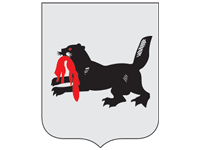 Государственное  общеобразовательное казенное учреждение Иркутской областидля детей-сирот и детей, оставшихся без попечения родителей« Школа-интернат № 11 р. п. Лесогорск»665500, Иркутская область, Чунский район, п. Лесогорск, ул.Шастина, 30                     Телефон: +7(39567) 74231, 73696             E-Mail: guopo-lesogorsk@mail.ruПротокол заседания психолого-педагогического консилиумаГОКУ «Школа-интернат № 11 р.п. Лесогорск»№ ___                                                                                    от «___»_______________ 20____г.Присутствовали: (И.О. Фамилия, должность в ОО, роль в ППк), И.О. Фамилия родителей (мать/отец ФИО обучающегося).Повестка дня:1. …2. …Ход заседания Ппк: 1. …2. …Решение ППк:1. …2. …Приложения:1. …2. …Председатель ППк ___________/____________________/                                         подпись                       И.О. ФамилияЧлены ППк:__________ /_______________________/                                    подпись                       И.О. Фамилия                     __________/_____________________/                                    подпись                       И.О. Фамилия                    __________/_____________________/                                    подпись                       И.О. ФамилияДругие присутствующие на заседании: _________/___________________/                                                                                               подпись                       И.О. Фамилия                                                                   _________/__________________/                                                                                             подпись                       И.О. ФамилияПриложение 3Государственное  общеобразовательное казенное учреждение Иркутской областидля детей-сирот и детей, оставшихся без попечения родителей« Школа-интернат № 11 р. п. Лесогорск»665500, Иркутская область, Чунский район, п. Лесогорск, ул.Шастина, 30                     Телефон: +7(39567) 74231, 73696             E-Mail: guopo-lesogorsk@mail.ruКоллегиальное заключение психолого-педагогического консилиумаГОКУ «Школа-интернат № 11 р.п. Лесогорск»Дата «___» _____________20___ годаОбщие сведенияФИО обучающегося: _________________________Класс:____________________________Дата рождения обучающегося: __________________________________________________Образовательная программа: ___________________________________________________________________________________________________________________________________________________________________________________________________________________________________________________________________________________________Причина направления на ПМПК:_____________________________________________________________________________________________________________________________________________________________________________________________________________________________________________________________________________________________________________________________________________________________________Коллегиальное заключение ППк:__________________________________________________________________________________________________________________________________________________________________________________________________________________________________________________________________________________________________________________________________________________________________________________________________________________________________________________Рекомендации педагогам: ___________________________________________________________________________________________________________________________________________________________________________________________________________________________________________________________________________________________________________________________________________________________________________Рекомендации родителям: ___________________________________________________________________________________________________________________________________________________________________________________________________________________________________________________________________________________________________________________________________________________________________________Приложение: _____________________________________________________________________________________________________________________________________________________________________________________________________________________________________________________________________________________________________________________________________________________________________________________Председатель ППк ___________/____________________/                                         подпись                       И.О. ФамилияЧлены ППк:__________ /_______________________/                                    подпись                       И.О. Фамилия                     __________/_____________________/                                    подпись                       И.О. Фамилия                    __________/_____________________/                                    подпись                       И.О. ФамилияС решением ознакомлен (а) ___________/____________________/                                                                   подпись                       И.О. ФамилияС решением согласен (на) ___________/____________________/                                                                   подпись                       И.О. ФамилияС решением согласен (на) частично, не согласен с пунктами: ______________________________________________________________________________________________________________________________________________________________________________________________________________________________________________________________________________________________________________________________________________________________________ _______________/_____________________________________________________________/                                                                          подпись                               ФИО (полностью) родителя  (законного представителя)Приложение 4Представление психолого-педагогического консилиума на обучающегося для представления на ПМПК___________________________________________________________________ФИО, дата рождения, классОбщие сведения: 1. Дата поступления в образовательную программу: _________________________________2. Программа обучения (полное наименование): ___________________________________________________________________________________________________________________________________________________________________________________________________________________________________________________________________________3. Форма организации обучения: в классе (общеобразовательном, в специальном (коррекционном), на дому, в форме семейного воспитания, сетевая форма реализации образовательных программ, с применением дистанционных технологий (нужное подчеркнуть).4. Факты, способные повлиять на поведение и успеваемость ребенка (в образовательной организации): __________________________________________________________________________________________________________________________________________________________________________________________________________________________________________________________________________________________________________________________________________________________________________________________________________________________________________________________________5. Состав семьи: Мать _________________________________________________________________________Отец _________________________________________________________________________Другие родственники, проживающие вместе с обучающимся (перечислить, ФИО, возраст):_____________________________________________________________________________________________________________________________________________________________________________________________________________________________________________________________________________________________________________6. Трудности, переживаемые в семье (материальные, языковые, взаимоотношения членов семьи, стиль воспитания, наличие родственников с психическими расстройствами, уровень образования членов семьи, больше всего занимающихся с ребенком и др.): ______________________________________________________________________________________________________________________________________________________________________________________________________________________________________________________________________________________________________________________________________________________________________________________________________________________________________________________________________________________________________________________________________________________________________________________________________________________________________________Информация об условиях и результатах образования ребенка в образовательной организации.1. Краткая характеристика познавательного, речевого, двигательного, коммуникативно-личностного развития ребенка на момент поступления в ОО: качественно в соотношении с возрастными нормами развития (значительно отставало, отставало, неравномерно отставало, частично опережало).2. Краткая характеристика познавательного, речевого, двигательного, коммуникативно-личностного развития ребенка на момент подготовки характеристики: качественно в соотношении с возрастными нормами развития (значительно отстает, отстает, неравномерно отстает, частично опережает).3. Динамика (показатели) познавательного, речевого, двигательного, коммуникативно-личностного развития (по каждой из перечисленных линий): крайне незначительная, незначительная, неравномерная, достаточная: ____________________________________________________________________________________________________________________________________________________________________________________________________________________________________________________________________________4. Динамика (показатели) деятельности (практической, игровой, продуктивной) за период нахождения в образовательной организации (для обучающихся с умственной отсталостью): _____________________________________________________________________________________________________________________________________________________________________________________________________________________________________________________________________________________________________________________________________________________________________________________5. Динамика освоения программного материала:- программа, по которой обучается ребенок (авторы и название ОП/АОП): ____________________________________________________________________________________________________________________________________________________________________________________________________________________________________________________- соответствие объема знаний, умений и навыков требованиям программы (фактически отсутствует, крайне незначительна, невысокая, неравномерная).6. Особенности, влияющие на результативность обучения: мотивация к обучению (фактически отсутствует, недостаточная, нестабильная), сензитивность в отношениях с педагогами в учебной деятельности (на критику обижается, дает аффективную вспышку протеста, прекращает деятельность, фактически не реагирует, другое), качество деятельности при этом (ухудшается, остается без изменений, снижается), эмоциональная напряженность при необходимости публичного ответа, контрольной работы и пр. (высокая, неравномерная, нестабильная, не выявляется), истощаемость (высокая, с очевидным снижением качества деятельности и пр., умеренная, незначительная) и др._____________________________________________________________________________________________________________________________________________________________________________________________________________________________________________________________________________________________________________________________________________________________________________________________________7. Отношение семьи к трудностям ребенка (от игнорирования до готовности к сотрудничеству), наличие других родственников или близких людей, пытающихся оказать поддержку, факты дополнительных (оплачиваемых родителями) занятий с ребенком (занятия с логопедом, дефектологом, психологом, репетиторство): ____________________________________________________________________________________________________________________________________________________________________________________________________________________________________________________________________________________________________________________________________________________________________________________________________________________________________________________________________________8. Получаемая коррекционно-развивающая, психолого-педагогическая помощь (конкретизировать); (занятия с логопедом, дефектологом, психологом, учителем начальных классов – указать длительность, т.е. когда начались/закончились занятия), регулярность посещения этих занятий, выполнение домашних заданий этих специалистов: ______________________________________________________________________________________________________________________________________________________________________________________________________________________________________________________________________________________________________________________________________________________________________________________________________________________________________________________________________________9. Характеристика взросления (для подростков, а также обучающихся с девиантным (общественно-опасным) поведением):- хобби, увлечения, интересы (перечислить, отразить из значимость для обучающегося, ситуативность или постоянство пристрастий, возможно наличие травмирующих переживаний – например, запретили родители, исключили из секции, перестал заниматься из-за нехватки средств и т.п.): ____________________________________________________________________________________________________________________________________________________________________________________________________________________________________________________________________________________________________________________- характер занятости во внеучебное время (имеет ли круг обязанностей, как относится к их выполнению): _______________________________________________________________________________________________________________________________________________________________________________________________________________________- отношение к учебе (наличие предпочитаемых предметов, любимых учителей): _____________________________________________________________________________________________________________________________________________________________________________________________________________________________________________- характер общения со сверстниками, одноклассниками (отвергаемый или оттесненный, изолированный по собственному желанию, неформальный лидер): ____________________________________________________________________________________________________________________________________________________________________________________________________________________________________- значимость общения со сверстниками в системе ценностей обучающегося (приоритетная, второстепенная).- значимость виртуального общения в системе ценностей обучающегося (сколько времени по его собственному мнению проводит в социальных сетях) _____________________________________________________________________________________________________- способность критически оценивать поступки свои и окружающих, в том числе антиобщественные проявления (не сформирована, сформирована недостаточно, сформирована на словах) ____________________________________________________________________________________________________________________________________________________________________________________________________________________________________- самосознание (самооценка) ____________________________________________________- принадлежность к молодежной субкультуре (ам) __________________________________- особенности психосексуального развития _____________________________________________________________________________________________________________________- религиозные убеждения (не актуализирует, навязывает другим) __________________________________________________________________________________________________- отношения с семьей (описание известных педагогам фактов: кого слушается, к кому привязан, либо эмоциональная связь с семьей ухудшена/утрачена) _____________________________________________________________________________________________________________________________________________________________________________________________________________________________________________________________________________________________________________________________________________________________________________________________________________________- жизненные планы и профессиональные намерения _______________________________________________________________________________________________________________________________________________________________________________________________________________________________________________________________________Поведенческие девиации (для подростков, а также обучающихся с девиантным (общественно-опасным) поведением):- совершенные в прошлом или текущие правонарушения _______________________________________________________________________________________________________________________________________________________________________________________________________________________________________________________________- наличие самовольных уходов из дома, бродяжничество ____________________________________________________________________________________________________________________________________________________________________________________- проявление агрессии (физической и/или вербальной) по отношению к другим (либо к животным), склонность к насилию __________________________________________________________________________________________________________________________________________________________________________________________________________________________________________________________________________________________________________________- оппозиционные установки (спорит, отказывается) либо негативизм (делает наоборот);- отношение к курению, алкоголю, наркотикам, другим психоактивным веществам(пробы, регулярное употребление, интерес, стремление, зависимость) _______________________________________________________________________________________________________________________________________________________- сквернословие_____________________________________________________________- проявление злости и/или ненависти к окружающим (конкретизировать) ___________________________________________________________________________________________________________________________________________________________________________________________________________________________________________________- отношение к компьютерным играм (равнодушен, интерес, зависимость);- повышенная внушаемость (влияние авторитетов, влияние дисфункциональных групп сверстников, подверженность влиянию моды, средств массовой информации и др.) _________________________________________________________________________________________________________________________________________________________________________________________________________________________________________________________________________________________________________________- дезадаптивные черты личности (конкретизировать) _______________________________________________________________________________________________________________________________________________________________________________________________________________________________________10. Информация о проведении индивидуальной профилактической работы (конкретизировать) ____________________________________________________________________________________________________________________________________________________________________________________________________________________________________________________________________________________________________________________________________________________________________________________________________________________________________________________________________________________________________________________________________________________________________________________________________________________________________________________________________________________________________11. Общий вывод о необходимости уточнения, изменения, подтверждения образовательного маршрута, создания условий для коррекции нарушений развития и социальной адаптации и/или условий проведение индивидуальной профилактической работы ___________________________________________________________________________________________________________________________________________________________________________________________________________________________________________________________________________________________________________Дата составления документа«_____»______________20____ г.Председатель ППк _______________/______________________________/МППриложение к Представлению:1. Табель успеваемости, заверенный подписью руководителя и печатью учреждения.Приложение 5Согласие родителей (законных представителей) обучающегося на проведение психолого-педагогического обследования специалистами ППкЯ, ___________________________________________________________________________ФИО родителя (законного представителя) обучающегося__________________________________________________________________________________________________________________________________________________________(серия, номер паспорта, когда и кем выдан)Являясь родителем (законным представителем) ___________________________________                               (нужное подчеркнуть)_________________________________________________________________________________________________________________________________________________________(ФИО, класс, в котором обучается ребенок, дата рождения (дд.мм.гг.))Выражаю согласие на проведение психолого-педагогическое обследования.«___»______________20___г. /___________/_________________________/                                                                            (подпись)                      (расшифровка подписи)Принято на заседаниипедагогического совета ГОКУ «Школа-интернат № 11 р.п. Лесогорск»Протокол  № _____ от«____»  ____________20_____г.Утверждено:ДиректорГОКУ «школа-интернат № 11 р.п. Лесогорск»_______________Левитская А.М.Приказ   № _____ от«____»  _______________20_____г.№ДатаТематика заседанийВиды консилиума (плановый/внеплановый)№ФИО обучающегося, классДата рожденияИнициатор обращенияПовод обращения в ППкКоллегиальное заключениеРезультат обращения№ФИО обучающегося/классДата рожденияЦель направленияПричина направленияОтметка о получении направления родителям